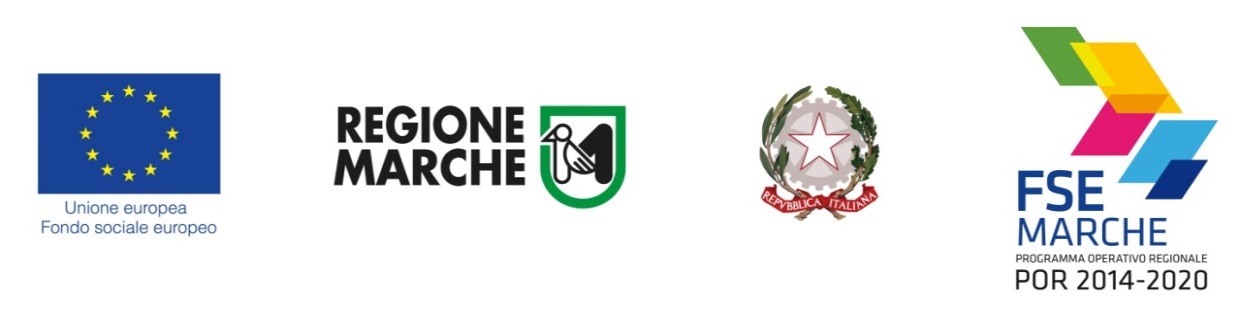 Allegato CPOR Marche FSE 2014-2020 – Asse IIPriorità di investimento 9.4 – Risultato atteso 9.3 – Tipologia di azione 9.4.BPriorità di investimento 9.1- Risultato atteso 9.2 Tipologia di azione 9.1.C e 9.1.NUlteriore implementazione e miglioramento dei servizi erogati dagli Ambiti Territoriali SocialiDeclaratoria delle funzioni finanziate e corrispondenti voci del glossario della spesa sociale dei comuniFunzione 1: ACCESSO/SPORTELLI SOCIALIFunzione 2: PRESA IN CARICOFunzione 3: TIROCINI SOCIALI, TUTORAGGIO E INSERIMENTO LAVORATIVOFunzione 4: SOSTEGNO ALLE FUNZIONI GENITORIALIFunzione 4: ASSISTENZA EDUCATIVAFunzione 5: SERVIZIO SOCIO-EDUCATIVO ESTIVOCodiceDenominazioneDescrizioneA1_01Sportelli di segretariato socialeIntervento sociale volto ad informare e orientare la cittadinanza sulle risorse territoriali e sulle modalità per accedervi. E' finalizzato all'ascolto dell'utente e ad effettuare solo una prima valutazione generale della domanda-bisogno, orientando l'utente attraverso l'organizzazione dell'iter di risposta alle domande poste.CodiceDenominazioneDescrizioneA2_01Servizio sociale professionaleIntervento volto a organizzare e gestire attività generali e settoriali, rivolto al singolo, alla famiglia e alla comunità, in termini di valutazione, counseling, presa in carico e accompagnamento nella soluzione dei problemi e nella fruizione dei servizi di rete, ivi compreso quelli integrati di carattere socio-sanitario, sanitario, educativi, formativi e per l'occupazione. Comprende la tutela legale dei minori e il servizio invalidi civili.CodiceDenominazioneDescrizioneA4_12 Integrazione lavorativaInterventi sociali di vario genere, adeguatamente strutturati e raccordati, rivolti ad adulti in situazione di disagio (disabili, ex-tossicodipendenti, ex-carcerati, altri disagi) volti a facilitare l’inserimento lavorativo di persone che per fragilità personali o disabilità necessitano di sostegno ed accompagnamento graduale per il recupero delle capacità, relazionali, lavorative e il relativo raggiungimento dell’autonomia personale. (Linee Guida per l’attuazione del Piano di Zona 2003) CodiceDenominazioneDescrizioneA3_03Servizi di sostegno alle funzioni genitorialiInterventi che offrono ai genitori un aiuto concreto nell'affrontare i problemi della vita quotidiana e le difficoltà relative alla cura e all'educazione dei figli. Gli interventi possono essere realizzati attraverso l'organizzazione di gruppi di auto-mutuo-aiuto, corsi ed incontri con esperti, servizi di consulenza e sostegni mirati ai diversi bisogni espressi dalle famiglie. Interventi volti a sostenere le famiglie, offrendo ai genitori opportunità di ascolto, di scambio e di confronto, che favoriscano l'esercizio delle funzioni genitoriali, in condizioni di tranquillità, benessere e consapevolezza (Reg. to LR 9/03)CodiceDenominazioneDescrizioneA4_08Integrazione ScolasticaInterventi rivolti a studenti con disabilità (psico-fisico-sensoriale), a immigrati e a soggetti in difficoltà economica per garantire l'accesso alla scuola e la prosecuzione degli studi". (LR 28/00 art 14; L. 104/92 art. 13; LR 28/00 art. 14 comma 3/bis; LR 2/98 art. 17). Sono da escludere da questa definizione: tutte le varie prestazioni che rientrano all'interno del diritto allo studio (es: tutti gli interventi economici per l'acquisto di testi e borse di studio normati da leggi specifiche); gli interventi del "ex" SED, ora riclassificato all'interno dei Servizi domiciliari di sostegno alle funzioni educative familiari.In tale voce di glossario possono essere ricompresi, ai fini del presente bando, gli interventi complementari a quelli domiciliari, che costituiscono parte integrante del PEI.Pertanto, sono compatibili gli interventi finalizzati al miglioramento delle capacità relazionali della persona, ma non quelli rientranti nella definizione di “Istruzione scolastica”.A4_09Servizio domiciliare di sostegno alle funzioni educative familiariInterventi erogati a domicilio o in luoghi di aggregazione spontanea per particolari momenti di problematicità familiare e all’interno di un progetto socio-educativo atto a sostenere i diritti del minore e le responsabilità genitoriali. Interventi che si concretizzano prevalentemente in progetti di aiuto ai bambini, alle bambine e alle famiglie in difficoltà. Gli interventi possono essere realizzati: da educatori, la cui professionalità è individuata dall’ente locale proponente, in base ai requisiti indicati dal regolamento di cui all’articolo 13 della LR 9 del 7 maggio 2003; da persone o da famiglie individuate dall’ente locale proponente, che offrono le necessarie garanzie di capacità educativa. (L.R. 9 del 7/5/03 art. 7 comma 6).A4_10Assistenza educativa alle persone disabiliIntervento svolto da un educatore, a domicilio o presso centri di aggregazione, nell'ambito di un progetto educativo individualizzato finalizzato allo sviluppo e al potenziamento delle abilità personali della persona con disabilità, nonché all’acquisizione di pre-requisiti per un successivo inserimento nel contesto sociale o lavorativo. (LR 18/96)A4_11Sostegno socio-educativo territorialeInterventi di sostegno, erogati in apposite strutture o a domicilio, destinati ai soggetti a rischio di emarginazione e alle relative famiglie. Gli interventi sono finalizzati all'integrazione nella società e nel mondo del lavoro dei soggetti, mediante attività di tipo educativo, culturale e ricreativo.A4_06Attività ricreative 
per le vacanzeIntervento sociale, rivolto a varie tipologie di utenza (minori, anziani, disabili, ecc.) volto a favorire opportunità di socializzazione ed animazione nei periodi di vacanza; può avere anche valenza educativa. (Linee Guida per l’attuazione del Piano di Zona 2003)B2_07Centro semiresidenziale estivo (climatico)Centri organizzati per attività ricreative, sportive, educative che si svolgono nel periodo estivo. (Nomenclatore Nazionale)A5_05Servizi itinerantiInterventi rivolti a bambini, bambine, adolescenti e famiglie che offrono, in forma non fissa, spazi di incontro e di interazione, nonché un bagaglio socio-educativo e ludico-culturale. Tali interventi sono destinati alle realtà territoriali disagiate. (L.R. 9 del 7/5/03 art. 7 comma 5). 